Документация на АПИДля получения данных по форме 160:Method: GETEndpoint:  http://{ ваш сервер безопасности}/r1/{instance}/{member-class}/{member-code}/{subsystem-code-producer}/SOC160?{дальше параметры запроса}Headers:  X-Road-Client: {instance}/{member-class}/{member-code}/{subsystem-code-client}/    Content-Type: application/json; charset=utf-8Пример запроса через postman(параметры): 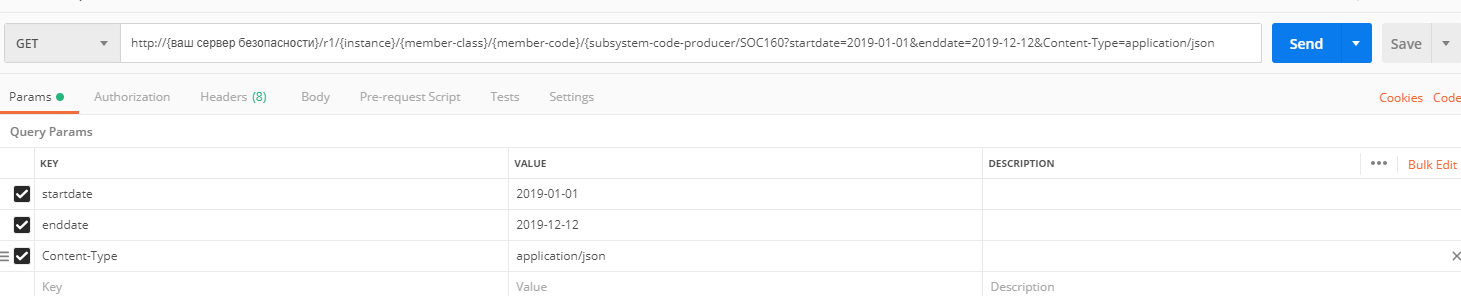 Header: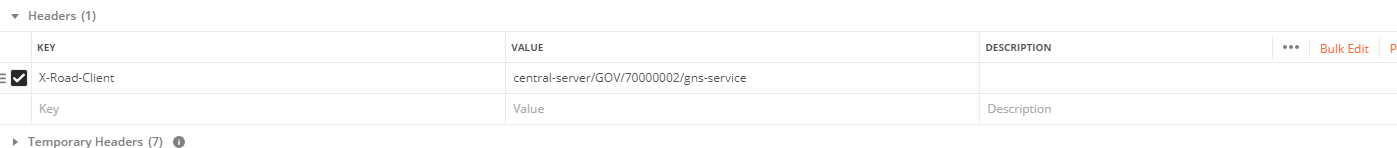 Ответ.Если успешно[    {        "stI160DeclarationID": 5, // иденитификатор        "tin": "00808201910435", // ИНН        "startDate": "2019-10-01T00:00:00", // Налоговый период, с        "endDate": "2019-10-31T00:00:00", // Налоговый период, по        "specified": 0, // Статус документа: 0(первоначальный), 1(уточненный)        "rayonCodeSender": "004", // код УГНС         "legalFormCode": null, // Форма собственности        "fullName": "Общество с ограниченной ответственностью \"Натур фарм плюс\"", //Наименование нп        "passportNumber": null, // номер паспорта        "goskomstatCode": "30411568", // госкомстат код        "zip": null, // почтовый индекс        "phone": null, // номер телефона        "addressStreet": "ул. Балтагулова д. 2/1 д. 2/1 кв. 21", // улица/мкр № дома, офиса, квартиры        "rayonName": "Первомайский р-н", // Наименование УГНС        "addressObl": "Бишкек обл. Первомайский рн Первомайский", // область, город, район, село        "formCode": "160", // код формы        "sti160x50": 50, // работники по списочному составу        "sti160x51": 51, //КОЛИЧЕСТВО ОТРАБОТАННЫХ ЧЕЛОВЕКО-ЧАСОВ ЗА МЕСЯЦ        "sti160x52": 52, //РАБОТНИКИ ПО СОВМЕСТИТЕЛЬСТВУ        "sti160x53": 53, //ЧИСЛО СВОБОДНЫХ МЕСТ РАБОЧИХ МЕСТ        "sti160x54": 54, //ЧИСЛО ВНОВЬ СОЗДАННЫХ РАБОЧИХ МЕСТ        "sti160x55": 55, //ЧИСЛО ЛИКВИДИРОВАННЫХ РАБОЧИХ МЕСТ        "sti160x56": 56, //ПРИНЯТО РАБОТНИКОВ        "sti160x57": 57, //ВЫБЫЛО РАБОТНИКОВ В СВЯЗИ С ВЫСВОБОЖДЕНИЕМ        "sti160x58": 58, //ВЫБЫЛО РАБОТНИКОВ ПО СОБСТВЕННОМУ ЖЕЛАНИЮ        "sti160x59": 59, // выбыло работников по другим причинам        "sti160x150": 150, //РАСХОДЫ ПО ОБЕСПЕЧЕНИЮ РАБОТНИКОВ ЖИЛЬЕМ        "sti160x151": 151, //РАСХОДЫ НА СОЦИАЛЬНОЕ ОБЕСПЕЧЕНИЕ РАБОТНИКОВ        "sti160x152": 515, // начисления на фонд зароботной платы по всем вида социального страхования (социального, пенсионного, медицинского,занятости и др. )        "sti160x153": 153, //СОЦИАЛЬНЫЕ ПОСОБИЯ ЗА СЧЕТ СРЕДСТВ ПРЕДПРИЯТИЯ        "sti160x154": 154, // ПОСОБИЯ В СВЯЗИ С ПОТЕРЕЙ ТРУДОСПОСОБНОСТИ ИЗ-ЗА ПРОИЗВОДСТВЕННЫХ ТРАВМ, КОМПЕНСАЦИЯ РАБОТНИКАМ МОРАЛЬНОГО ВРЕДА        "sti160x155": 155, // РАСХОДЫ НА ПРОФЕССИОНАЛЬНОЕ ОБУЧЕНИЕ        "sti160x156": 156, // РАСХОДЫ НА КУЛЬТУРНО-БЫТОВЫЕ ОБСЛУЖИВАНИЕ        "sti160x157": 157, // ПРОЧИЕ РАСХОДЫ        "sti160x158": 158, // ИЗ НИХ СУТОЧНЫЕ        "sti160x159": 159, // КРОМЕ ТОГО, СУММЫ, НАЧИСЛЕННЫЕ ПО АКЦИЯМ И ВКЛАДАМ (ДИВИДЕНДЫ, ПРОЦЕНТЫ)        "sti160x220": 220, // Общее количество работников        "sti160x221": 221, // Общая сумма начисленных доходов для ПН        "sti160x222": 222, // Общая сумма начисленных доходов для СВ        "sti160x223": 223, // Доходы не облагаемые подоходным налогом        "sti160x224": 224, // Доходы не облагаемые  страховыми взносами        "sti160x225": 225, // Доп. ФОТ для ПН        "sti160x226": 226, // Доп ФОТ для СВ        "sti160x227": 227, // Общая сумма стандартных вычетов        "sti160x228": 228, // Сумма начисленного подоходного налога        "sti160x229": 229, // Сумма выплаченныхдоходов        "sti160x230": 230, // Сумма Начисленных страховых взносов        "sti160x231": 231, // Сумма начисленных взносов по НПФ        "sti160x300": "300", // РЕГИСТРАЦИОННЫЙ НОМЕР ПО СТРАХОВЫМ ВЗНОСАМ        "sti160x301": "301", // РЕГИСТРАЦИОННЫЙ НОМЕР МЮ КР        "sti160x302": "302", // КОЭФФИЦИЕНТ ВЫСОКОГОРЬЯ/ОТДАЛЕННОСТИ        "sti160x303": "303", // ВИД ТАРИФА СТРАХОВЫХ ВЗНОСОВ        "sti160x304": "304", // СОАТЭ        "sti160x305": "305", // ГКЭД        "sti160x306": "306", // ОПФ        "sti160x307": 307, // ФС        "declarationDetailsModel": [            {                "id": 1, // иденитификатор детальной записи                "parentId": 5, // иденитификатор основной записи                "sti160_1x252": "252", // ИНН                "sti160_1x253": "253", // Ф.И.О.                "sti160_1x254": "254", // КАТЕГОРИЯ РАБОТНИКОВ                "sti160_1x255": "255", // ГРАЖДАНСТВО                "sti160_1x256": "2019-12-03T00:00:00", // ДАТА НАЧАЛА                "sti160_1x257": "2019-12-03T00:00:00", // ДАТА ОКОНЧАНИЯ                "sti160_1x258": 258, // ДНЕЙ РАБОЧИХ                "sti160_1x259": 259, // ДНЕЙ ФАКТИЧЕСКИХ                "sti160_1x260": 260.00, // Общая сумма начисленных доходов для ПН                "sti160_1x261": 261.00, // Прямая ЗП                "sti160_1x262": 262.00, // Оплата за неотработанное время                "sti160_1x263": 263.00, // Премиии поощрения                "sti160_1x264": 264.00, // Выплаты на питание, жилье и т.п., включаемые в ЗП                "sti160_1x265": 265.00, // Доходы не облагаемые подоходным налогом                "sti160_1x266": 266.00, // Доходы не облагаемые  страховыми взносами                "sti160_1x267": 267.00, // Доп. ФОТ для ПН                "sti160_1x268": 268.00, // Доп ФОТ для СВ                "sti160_1x269": 269.00, // Общая сумма стандартных вычетов                "sti160_1x270": 270.00, // Сумма начисленного подоходного налога                "sti160_1x271": 271.00, // Сумма выплаченных доходов                "sti160_1x272": 272.00, // Сумма Начисленных страховых взносов                "sti160_1x273": 273.00 // Сумма начисленных взносов по НПФ            }        ]    }]